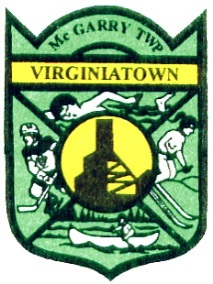 The Corporation of the Township of McGarryA G E N D AEMERGENCY COUNCIL MEETINGMEETING ROOM, COMMUNITY CENTRE VIRGINIATOWN, ONTARIOMONDAY MARCH 16, 2020 AT 7:00 PMOpening of the Meeting by the Head of Council / Ouverture de la réunion par le MaireAdditions/ Deletions/Adoption of the Agenda / Ajouts / Suppressions / Adoption de l’ordre du jourDisclosure of Conflict of Interest / Déclaration de conflit d’intérêtNew Business / Nouvelles affaires			COVID-19 situationConfirmation By-Law / Confirmation des règlements municipaux  		By-Law No. 2020-20Adjournment / Clôture de l’assemblée